Referral Form: Sense of Belonging 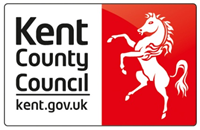 Send to: senseofbelongingreferrals@kent.gov.ukPLEASE ATTACH alongside referral an up-to-date genogram and chronology alongside any relevant documents which may support an understanding of current situation. To be completed by the referring worker:Referrer’s name and roleDate of referralOther involved Social WorkerChild/young person’s nameChild/young person’s DoBChild/young person’s Liberi numberFoster carers full nameAddressContact telephone numberOpen to CAMHS?Yes/NoYes/NoCriteria - If more than one applies, please indicate the highest priority 1 being the primary issue, 4 being the least Child/Young person has had 3 plus moves in last 12 months At Risk of CSE or Missing 	 Excluded from education or on part time timetable Placement at risk of immediate breakdown 	 Child/Young person has had 3 plus moves in last 12 months At Risk of CSE or Missing 	 Excluded from education or on part time timetable Placement at risk of immediate breakdown 	Scale of 0 – 10 of the risk of placement breaking down0 = No risk, and 10 = Imminent breakdown/notice given Scale of 0 – 10 of the risk of placement breaking down0 = No risk, and 10 = Imminent breakdown/notice given Provide a short summary of the current situation?Provide a short summary of the current situation?Provide a short summary of the current situation?How do you anticipate the Sense of Belonging Service can support placement stability?How do you anticipate the Sense of Belonging Service can support placement stability?How do you anticipate the Sense of Belonging Service can support placement stability?Please note -Both Fostering and Children’s Social Workers will be involved from the start of the processRoles and responsibilities will be clarified at the point the work is started by the allocated Sense of Belonging WorkerPlease note -Both Fostering and Children’s Social Workers will be involved from the start of the processRoles and responsibilities will be clarified at the point the work is started by the allocated Sense of Belonging WorkerPlease note -Both Fostering and Children’s Social Workers will be involved from the start of the processRoles and responsibilities will be clarified at the point the work is started by the allocated Sense of Belonging Worker